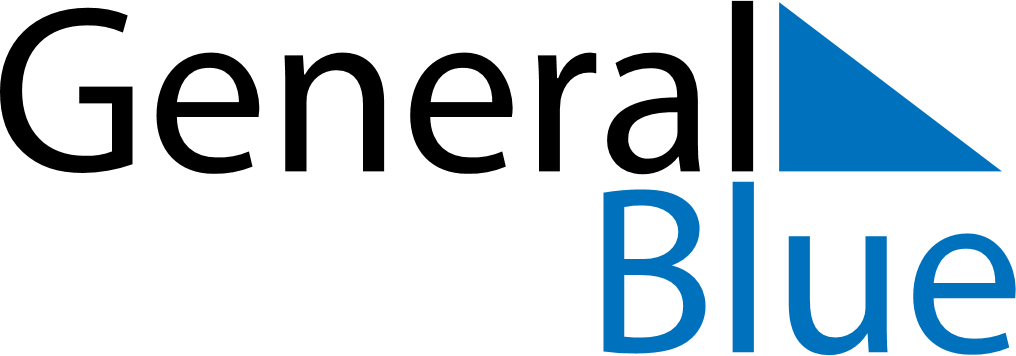 November 2030November 2030November 2030CanadaCanadaMONTUEWEDTHUFRISATSUN1234567891011121314151617Remembrance Day18192021222324252627282930